BCH ĐOÀN TP. HỒ CHÍ MINH			        ĐOÀN TNCS HỒ CHÍ MINH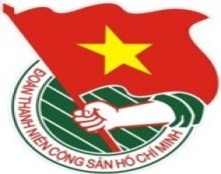 	***		TUẦN LỄ	          TP. Hồ Chí Minh, ngày 07 tháng 10 năm 2017	41/2017LỊCH LÀM VIỆC CỦA BAN THƯỜNG VỤ THÀNH ĐOÀN(Từ 09-10-2017 đến 15-10-2017)Trọng tâm: Lễ tuyên dương và trao giải thưởng Nguyễn Văn Trỗi lần 10 năm 2017 - kỷ niệm 35 năm Ngày truyền thống thanh niên công nhân thành phố Hồ Chí Minh (15/10/1982 - 15/10/2017)Lễ Tổng kết, trao giải Hội thi trực tuyến dành cho thiếu nhi “Em yêu Tổ quốc Việt Nam” lần 6 – Năm 2017* Lịch làm việc thay thư mời trong nội bộ cơ quan Thành Đoàn.Lưu ý: Các đơn vị có thể download lịch công tác tuần tại website Thành Đoàn  (www.thanhdoan.hochiminhcity.gov.vn) vào sáng thứ 7 hàng tuần.	TL. BAN THƯỜNG VỤ THÀNH ĐOÀN	CHÁNH VĂN PHÒNG	(đã ký)	Trần Thu HàNGÀYGIỜNỘI DUNG - THÀNH PHẦNĐỊA ĐIỂMTHỨ HAI09-1007g30✪Dự Đại hội đại biểu Đoàn TNCS Hồ Chí Minh tỉnh Bà Rịa – Vũng Tàu nhiệm kỳ 2017 – 2022 (TP: đ/c H.Sơn)Tỉnh BR-VT08g30Họp cán bộ phụ trách công tác hậu cần Đại hội Đoàn Thành phố lần thứ X, nhiệm kỳ 2017 – 2022 (TP: đ/c Q.Sơn, T.Quang, T.Hà, cán bộ được phân công phụ trách hậu cần theo TB số 3230-TB/TĐTN-VP)P.A109g30  Họp giao ban Báo Tuổi trẻ (TP: đ/c T.Liễu)Báo Tuổi trẻ10g00Làm việc với Ban Giám đốc Nhà Văn hóa Sinh viên về hoạt động trong cuối năm 2017 (TP: đ/c Q.Sơn, K.Hưng, BGĐ NVHSV)P.B215g00  Họp giao ban Thường trực - Văn phòng (TP: Thường trực, lãnh đạo Văn phòng)P.B217g30Họp Ban Tổ chức Hội thi trực tuyến dành cho thiếu nhi “Em yêu Tổ quốc Việt Nam” lần 6 – Năm 2017 (TP: đ/c T.Liễu, Ban Tổ chức Hội thi theo thông báo phân công)P.A9THỨ ba10-1008g00  Làm việc góp ý chương trình năm của BCS Đoàn Đại học Quốc gia Thành phố Hồ Chí Minh (TP: đ/c K.Hưng, N.Linh, Ban TNTH, BCS Đoàn ĐHQG-HCM)ĐH KHXH&NV08g30Dự Lễ khai giảng năm học 2017 – 2018 của Đại học Y khoa Phạm Ngọc Thạch (TP: đ/c Q.Sơn, lãnh đạo Văn phòng Thành Đoàn)Cơ sở09g00Dự Hội nghị đánh giá triển khai chương trình “Thi đua gia đình tiết kiệm điện năm 2017” và trao đổi kế hoạch chuẩn bị cho Lễ tổng kết chương trình thi đua gia đình tiết kiệm điện năm 2017 (TP: Đ/c T.Quang)Tổng công ty Điện lực TP.HCM14g00Hội nghị triển khai thang điểm đánh giá thi đua công tác Đoàn và phong trào thanh thiếu nhi khu vực quận - huyện, Công nhân lao động và Lực lượng vũ trang năm 2017 (TP: đ/c Q.Sơn, T.Hà, Lãnh đạo các ban – Văn phòng trực thuộc Thành Đoàn, thường trực các cơ sở Đoàn khu vực Quận - huyện, CNLĐ, LLVT)HT16g00Họp cơ quan Thành Đoàn thông tin và kiểm tra tiến độ các công tác chuẩn bị cho Đại hội Đoàn Thành phố lần thứ X, nhiệm kỳ 2017 – 2022 (TP: đ/c H.Sơn, Q.Sơn, T.Liễu, trưởng – phó các Ban – VP, lãnh đạo các đơn vị sự nghiệp, cán bộ cơ quan chuyên trách Thành Đoàn)HTTHỨ Tư11-1008g00  Họp Ban Thường vụ Thành Đoàn (TP: đ/c H.Sơn, BTV Thành Đoàn)P.B214g00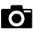 Dự cuộc họp Thường trực Thành ủy - Ủy ban nhân dân Thành phố chủ trì nghe các Ban Thành ủy, Ủy ban Mặt trận Tổ quốc Thành phố, các sở, ban, ngành góp ý cho dự thảo Văn kiện Đại hội Đoàn Thành phố lần thứ X, nhiệm kỳ 2017 – 2022 (TP: đ/c H.Sơn, Q.Sơn, T.Liễu, T.Hải, K.Hưng, T.Quang, P.Thảo, N.Linh, M.Hải, T.Hà, tổ tham mưu văn kiện)56 Trương Định, Quận 314g00Tham gia Đoàn kiểm tra về quản lý nhà nước đối với công tác thanh niên tại Ủy ban nhân dân huyện Củ Chi (TP: đ/c K. Vân)UBNDH.Củ ChiTHỨ NĂM12-1008g00✪  Tham dự Lễ khai khóa Đại học Quốc gia TP. Hồ Chí Minh năm học 2017 – 2018 (TP: đ/c H.Sơn, N.Linh, H.Minh)ĐHQG TP.HCMTHỨ NĂM12-1008g00 Lễ khai mạc triển lãm Kỷ niệm 35 năm Ngày truyền thống thanh niên công nhân thành phố Hồ Chí Minh (15/10/1982 - 15/10/2017) và ra mắt các nền tảng hỗ trợ tuyển dụng và tìm việc (TP: đ/c T.Liễu, T.Quang, Ban CNLĐ, BTG theo thư mời)NVH TNTHỨ NĂM12-1008g00Dự chương trình tuyên dương điển hình “Dân vận khéo” năm 2017 kỷ niệm 87 năm ngày truyền thống công tác dân vận của Đảng (TP: đ/c Q.Sơn)HTTPTHỨ NĂM12-1009g00Hội nghị giao ban công tác Đoàn và phong trào thanh niên công nhân thành phố quý 4 năm 2017 (TP: đ/c T.Liễu, T.Quang, lãnh đạo các Ban - VP, đơn vị sự nghiệp, Bí thư cơ sở Đoàn khu vực CNLĐ, đại diện thường trực CSĐ khu vực Q-H)HT14g00Hội nghị tổng kết Chương trình Đoàn tham gia xây dựng nông thôn mới, giai đoạn 2013 – 2017 (TP: đ/c H.Sơn, Q.Sơn, T.Liễu, Ban Thường vụ Thành Đoàn, lãnh đạo các Ban - Văn phòng, đơn vị sự nghiệp, Đại diện Thường trực các cơ sở Đoàn thuộc Thành Đoàn, theo thư mời)HT16g00  Họp Ban tổ chức Giải thưởng Sinh viên Nghiên cứu khoa học-Euréka lần thứ XIX năm 2017 (TP: K.Thành, ĐHQG TP. HCM, TT PTKHCN Trẻ, Thành viên Ban tổ chức)P.A116g30Làm việc với các Ban – Văn phòng, thành viên Tổ thư ký kiểm tra nội dung Bộ Tiêu chí đánh giá công tác Đoàn và phong trào thanh thiếu nhi Thành phố năm 2017 (TP: đ/c Q.Sơn, T. Hà, T.Nguyên, lãnh đạo các Ban – Văn phòng, thành viên Tổ thư ký)P.B2THỨ SÁU13-1007g30✪Dự Đại hội đại biểu Đoàn TNCS Hồ Chí Minh tỉnh Bình Thuận lần thứ XII, nhiệm kỳ 2017 – 2022 (Phiên bế mạc) (TP: đ/c H.Sơn, VPTĐ)Tỉnh Bình Thuận08g00✪Dự họp mặt kỷ niệm 87 năm Ngày thành lập Hội nông dân Việt Nam (14/10/1930 – 14/10/2017) và tuyên dương “Nông dân tiêu biểu” lần thứ X (TP: đ/c T.Liễu, Ban MT-ANQP-ĐBDC)Theo TM08g00  Khai mạc lớp tập huấn Cán bộ ban Thanh niên trường học, Thanh thiếu nhi trường học các quận, huyện Đoàn năm học 2017 – 2018 (TP: đ/c K.Hưng, N.Linh, ban TNTH, cán bộ tham dự tập huấn)Quận 9THỨ SÁU13-10(TIẾP THEO)08g00  Dự Hội nghị tổng kết công tác Đoàn - Hội năm học 2016-2017 và triển khai các nhiệm vụ trọng tâm năm học 2017-2018 Trường Đại học Giao thông Vận tải TP.HCM (TP: đ/c K.Vân )Cơ sở10g00  Làm việc với Đoàn trường Đại học Ngoại Thương CSII về chương trình công tác Đoàn và phong trào thanh niên năm học 2017 – 2018 (TP: đ/c K.Vân, Ban Quốc tế, Đại diện Ban TNTH)Cơ sở14g00Dự họp Hội đồng tư vấn xét duyệt tổ chức, cá nhân chủ trì nhiệm vụ nghiên cứu khoa học và công nghệ (TP: đ/c Q.Sơn, K.Thành)Sở KH và CN14g00Tham gia Đoàn kiểm tra về quản lý nhà nước đối với công tác thanh niên tại Ủy ban nhân dân huyện Hóc Môn (TP: đ/c T.Quang)UBNDH. Hóc Môn14g00  Tọa đàm góp ý dự thảo Luật An ninh mạng (TP: đ/c K.Thành, Đ.Sự, TT PTKHCN Trẻ, theo TM)HT TT PTKHCN Trẻ18g00Không gian âm nhạc - văn hóa nghệ thuật “Tuổi xanh tôi hát” chào mừng Đại hội Đoàn Thành phố lần thứ X, nhiệm kỳ 2017 - 2022 (TP: đ/c Q.Sơn, T.Liễu, K.Hưng, M.Hải, T.Đạt, T.Phúc, Ban MT-ANQP-ĐBDC, Nhà văn hóa Sinh viên)Phố đi bộ Nguyễn HuệTHỨ BẢY14-1007g00  Tập huấn Tình nguyện viên tham gia công tác Tổ chức Hội thi Tên lửa nước TP. Hồ Chí Minh lần 7 - năm 2017 (TP: đ/c K.Thành, Đ.Sự, TT PTKHCN Trẻ)HT08g00Dự hoạt động “Ngày thứ bảy tình nguyện giải quyết thủ tục hành chính cho người dân” (TP: đ/c T. Quang, X.Thanh, Ban Công nhân Lao động)Cơ sở08g00  Tham gia Ban giám khảo vòng 2 Hội thi tiếng Anh “English Star 2017” Quận Đoàn 1 (TP: đ/c K.Vân)Cơ sở08g00  Liên hoan Chi hội vững mạnh toàn thành năm học 2017 – 2018 (TP: đ/c Q.Sơn, K.Hưng, N.Linh, H.Minh, T.Tuấn, Ban TNTH)ĐH Sư phạm TP.HCM08g30  Hội nghị An toàn Thực phẩm và An ninh Lương thực Lần I năm 2017 (TP: đ/c K.Thành, Đ.Sự, TT PTKHCN Trẻ)Trường ĐH Công nghiệp Thực phẩm 09g30Dự lễ tuyên dương trao dương trao giải thưởng “Cán bộ công chức, viên chức trẻ, giỏi, thân thiện” năm 2017 của Đoàn khối Dân – Chính – Đảng (TP: đ/c H.Sơn, Q.Sơn, lãnh đạo Ban Thiếu nhi, Ban CNLĐ)HT Cục thuế TP.Hồ Chí MinhCHỦ NHẬT15-1007g00Giải việt dã thanh niên công nhân năm 2017 - chào mừng kỷ niệm 35 năm Ngày truyền thống thanh niên công nhân thành phố (15/10/1982 - 15/10/2017) (TP: đ/c T.Quang, X. Thanh, D. N. Tuấn, TT Hỗ trợ TNCN)KCN Tân Tạo07g30Ngày hội Doanh nhân vì cộng đồng 2017 – Chủ đề “Vòng quay chia sẻ” (TP: đ/c H.Sơn, M.Hải, P.Nghĩa)Công viên VH Đầm Sen07g30Lễ dâng hương, dâng hoa Chủ tịch Hồ Chí Minh – Hội thi Em yêu Tổ quốc Việt Nam lần 6 – Năm 2017 (TP: đ/c T. Liễu, N.Tuyền, K.Cường, Ban Tổ chức Hội thi, thí sinh tham gia Vòng chung kết)NTN TP08g00Khánh thành công trình thanh niên biến bãi rác thành vườn hoa (TP: đ/c K.Hưng, T.Đạt)Công viên Phường 1 Quận 4CHỦ NHẬT15-10(TIẾP THEO)09g00Lễ tuyên dương và trao giải thưởng Nguyễn Văn Trỗi lần 10 năm 2017 - kỷ niệm 35 năm Ngày truyền thống thanh niên công nhân thành phố Hồ Chí Minh (15/10/1982 - 15/10/2017) (TP: đ/c H. Sơn, Q. Sơn, T.Liễu, BTV Thành Đoàn, cơ sở Đoàn theo thông báo)HT NVHTN10g00Lễ Tổng kết, trao giải Hội thi trực tuyến dành cho thiếu nhi “Em yêu Tổ quốc Việt Nam” lần 6 – Năm 2017 (TP: đ/c T.Liễu, K. Cường, Ban Tổ chức Hội thi, theo TM).NTN TP11g30Họp mặt cán bộ Đoàn khu vực Công nhân Lao động các thời kỳ (TP: đ/c H. Sơn, Q. Sơn, T.Liễu, BTV Thành Đoàn, lãnh đạo các Ban - VP, các đơn vị doanh nghiệp, sự nghiệp, Thường trực các cơ sở Đoàn khu vực Công nhân lao động, quận – huyện, thành phần theo thư mời)NVH TN18g00Dự Lễ kỷ niệm 61 năm ngày truyền thống Hội LHTN Việt Nam và tuyên dương danh hiệu “Hoa tình nguyện Quận 10 – năm 2017” (TP: đ/c H.Sơn, lãnh đạo Ban Tuyên giáo, Ban MT-ANQP-ĐBDC)Cơ sở18g00  Dự Lễ kỷ niệm 61 năm ngày truyền thống Hội Liên hiệp Thanh niên Việt Nam Quận 11 (TP: đ/c K.Vân, Ban MT-ANQP-ĐBDC )Cơ sở